EXPANDED INTERIORS AT HERCULANEUMCatrin HuberPress ImagesFor large resolution files please email:lyndsay.short@newcastle.ac.ukrosanna.morris1@newcastle.ac.ukPhotos copyright Amedeo BenestanteImages courtesy of Expanded Interiors, su concessione del MINISTERO DEI BENI E DELLE ATTIVITA’ CULTURALI E DEL TURISMO – PARCO ARCHEOLOGICO ERCOLANO & PARCO ARCHEOLOGICO POMPEIParco Archeologico di Ercolano - Ercolano Scavi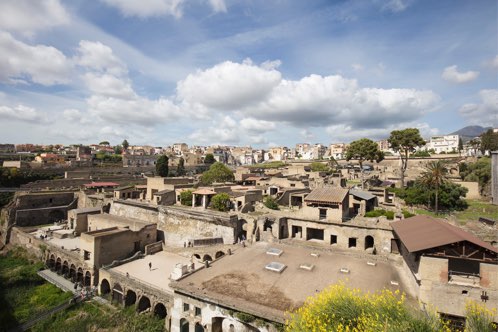 Catrin Huber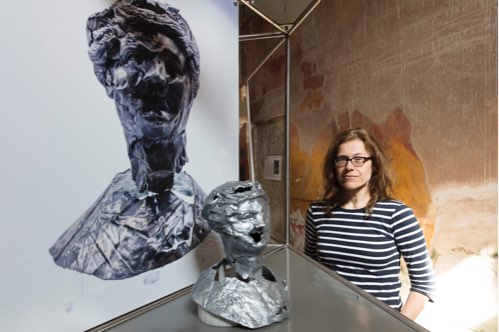 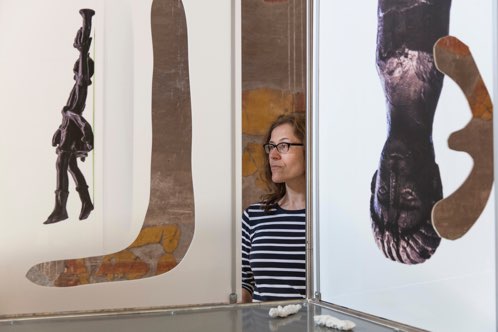 Expanded Interiors at Herculaneum - Front view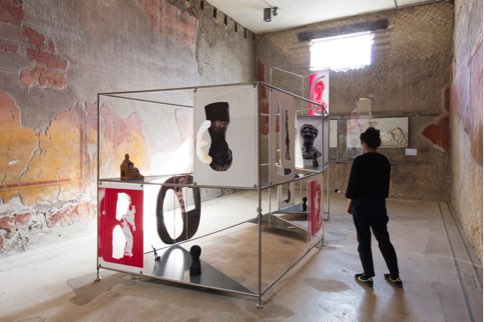 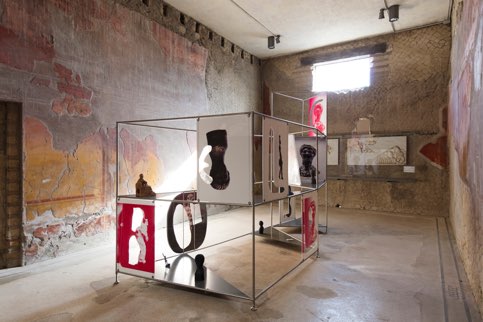 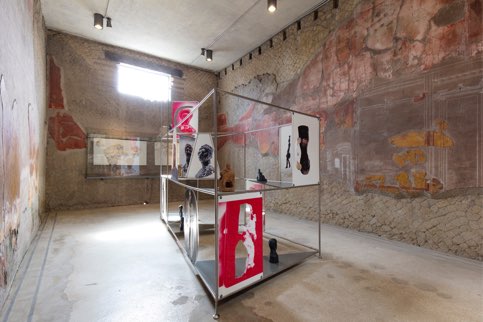 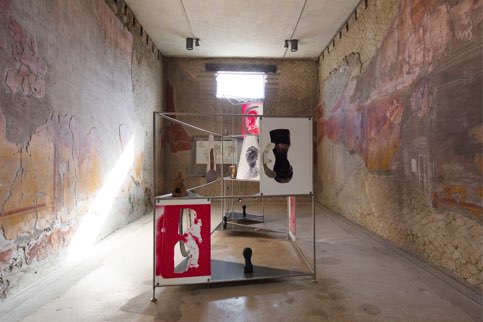 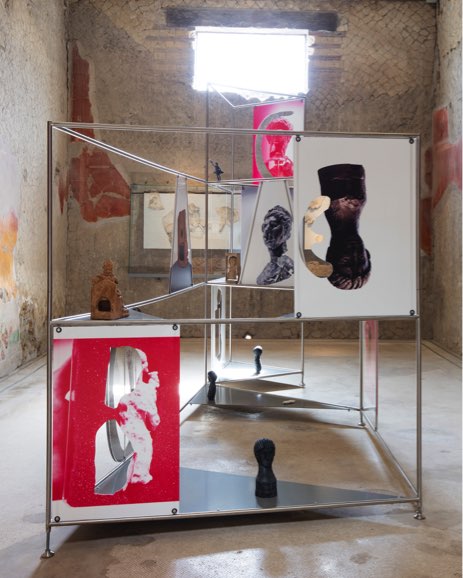 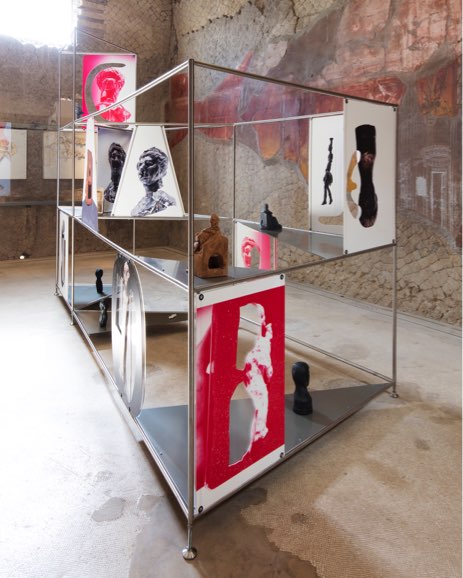 Expanded Interiors at Herculaneum - Rear view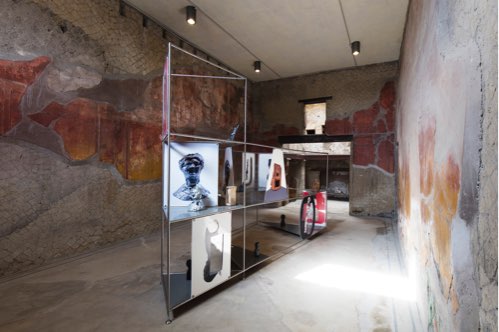 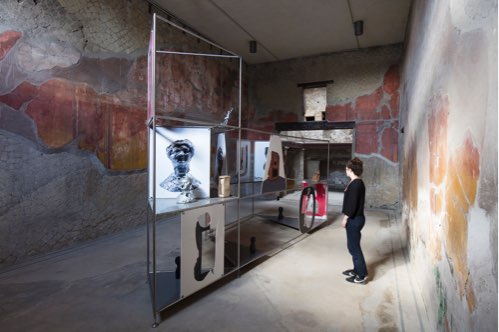 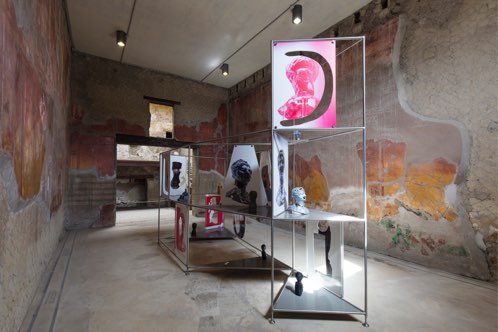 Expanded Interiors at Herculaneum - Details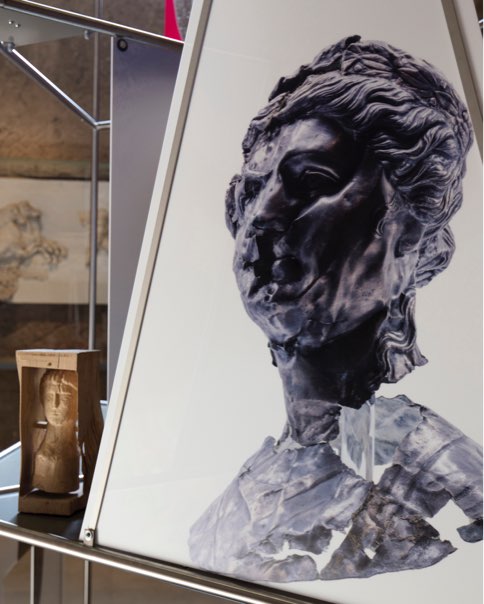 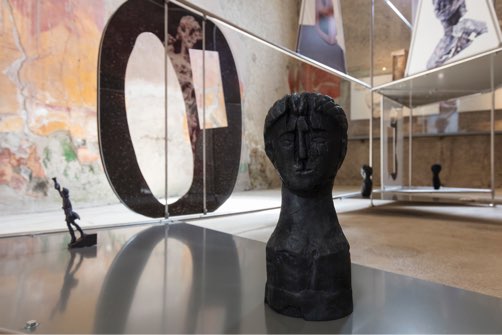 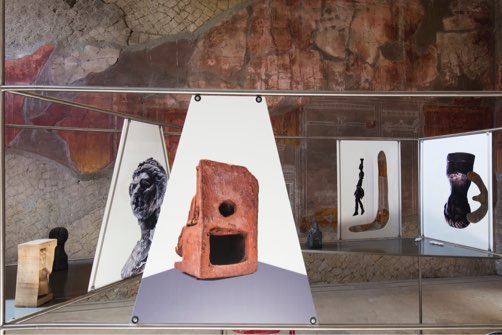 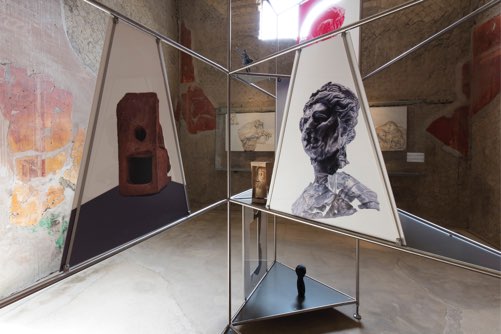 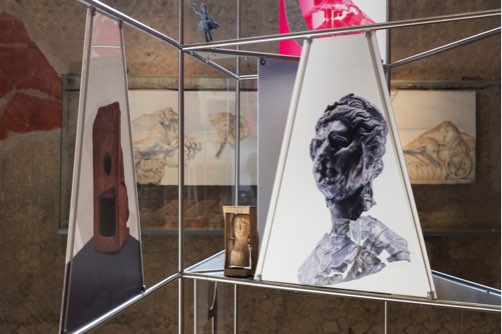 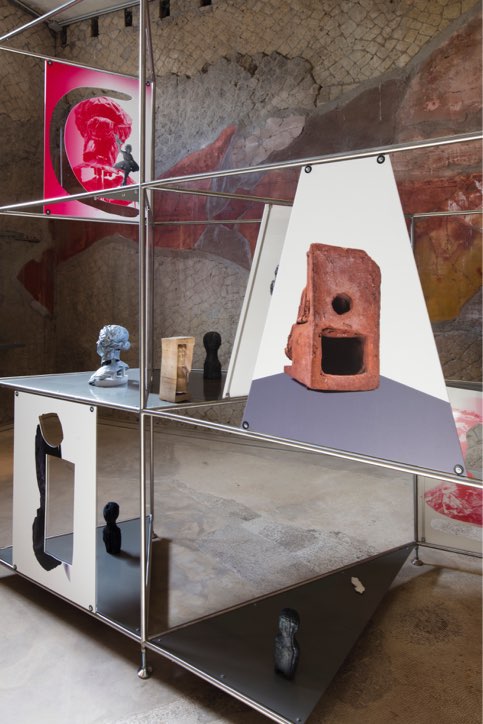 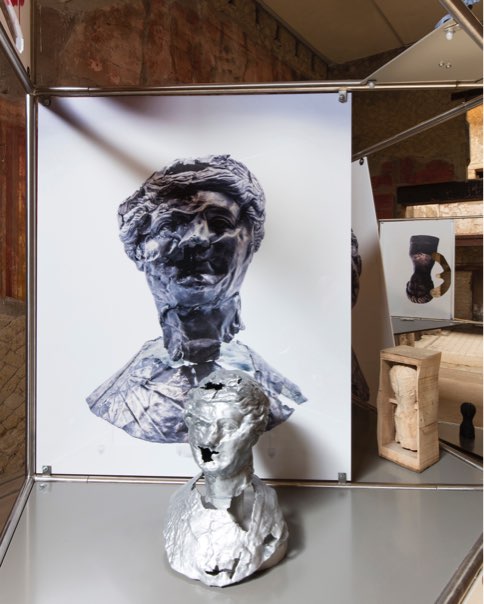 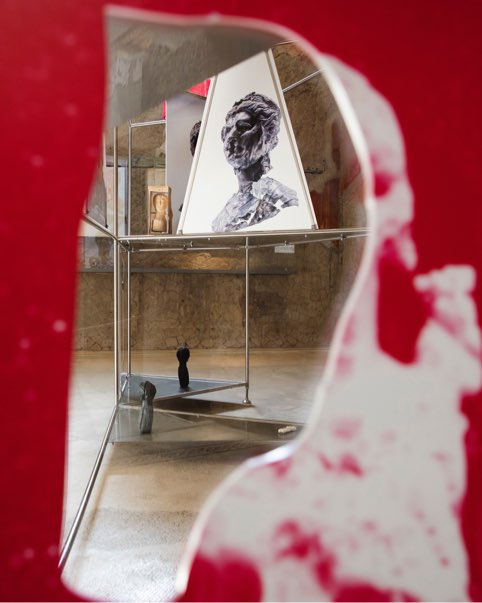 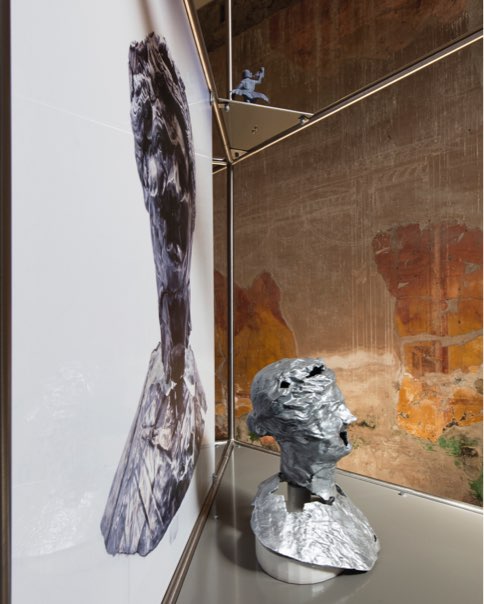 